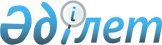 Қызылорда қаласы әкімдігінің қаулысының күші жойылды деп тану туралыҚызылорда облысы Қызылорда қаласы әкімдігінің 2023 жылғы 31 қазандағы № 3654 қаулысы
      Қазақстан Республикасының "Қазақстан Республикасындағы жергілікті мемлекеттік басқару және өзін-өзі басқару туралы" Заңына және Қазақстан Республикасының "Құқықтық актілер туралы" Заңына сәйкес Қызылорда қаласының әкімдігі ҚАУЛЫ ЕТЕДI:
      1. Қызылорда қаласы әкімдігінің "Жолаушылар мен багажды қалалық (ауылдық) қатынастарда автомобильмен тұрақты тасымалдауға сараланатын тарифтi белгiлеу туралы" 2023 жылғы 1 тамыздағы № 3068 қаулысының күші жойылды деп танылсын.
      2. Осы қаулы оны алғаш ресми жариялаған күннен бастап қолданысқа енгізіледі.
					© 2012. Қазақстан Республикасы Әділет министрлігінің «Қазақстан Республикасының Заңнама және құқықтық ақпарат институты» ШЖҚ РМК
				
      Қызылорда қаласының әкімі 

А. Шаменов
